Zadeva: URA ŠPORTA NA DALJAVO  V 6. RAZREDU (dekleta)Datum: 24. 4. 2020Ura po urniku: 3. Zaporedna številka ure: 84Tema: AtletikaUčitelj športa: Boštjan SrovinPozdravljene učenke!Na današnji uri boste opravili fartlek. To je tekaška igra s spretnostjo in hitrostjo. Trajala bo približno 30 minut. Predlagam, da si za tek izberete pot, ki je razgibana (ravnina, vzponi, spusti). Načrt si lahko prepišete na majhen listek in ga vzamete s seboj, če si ne morete zapomniti vseh nalog in vrstnega reda. S fartlekom se tudi pripravljate na ocenjevanje vzdržljivostnega teka, ki bo na vrsti takoj po prvomajskih počitnicah.Pa veselo na delo. Ne pozabite na pijačo. Vadite sami!UVODNI DELPotrebuješ ustrezno športno opremo. Za ogrevanje imaš 3 možnosti:3-5 minut hitre hoje (v klanec, če imate možnost),3-5 minut teka (pogovorni tempo ali tempo1),lahko tudi kakšno aktivnosti z žogo, le da se preznojiš.Gimnastične vaje:Vaje poznaš. Pravila: raztezna gimnastika: vsaj 2 vaji za roke, vsaj 1 vajo za trup in vsaj 3 vaje za noge. Bodi pozoren na pravilno izvedbo in število ponovitev (približno 10 zamahov). Krepilne vaje boš naredil na koncu, v stanovanju.GLAVNI DELFARTLEK:Tek in hitra hoja: 2 minuti teka (tempo 2) in 2 minuti hitre hoje. To serijo ponoviš 5 krat. Atletska abeceda na razdalji 20 m (vsako vajo ponoviš enkrat):hopsanje,striženje ali »frcanje«,tek s poudarjenim odrivom,jogging poskoki.Šprint in hoja: šprintaš na razdalji 30 m, nato hodiš 1 minuto. To serijo ponoviš 4 krat. ZAKLJUČNI DEL 3 minute teka (pogovorni tempo ali tempo 1),5 krat ponoviš Pozdrav soncu.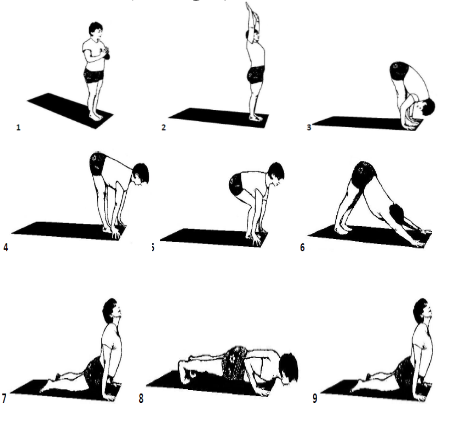 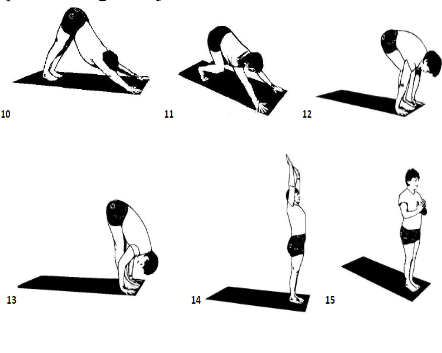 